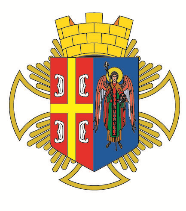 РEПУБЛИКА СРБИЈА                                                                                                   Општинска  управа Општине АранђеловацОдељење за инспекцијске послове- Комунална инспекција -КОНТРОЛНА ЛИСТА БРОЈ 1ДРЖАЊЕ ДОМАЋИХ ЖИВОТИЊА - УСЛОВИПравни основ:Одлука о држању домаћих животиња и кућних љубимаца на територији општине Аранђеловац („Службени гласник Општине Аранђеловац“, број 4/2020)КОНТРОЛНА ЛИСТА БРОЈ 1ДРЖАЊЕ ДОМАЋИХ ЖИВОТИЊА - УСЛОВИПравни основ:Одлука о држању домаћих животиња и кућних љубимаца на територији општине Аранђеловац („Службени гласник Општине Аранђеловац“, број 4/2020)  ДЕО 1. ОПШТЕ ИНФОРМАЦИЈЕ О ИНСПЕКЦИЈСКОМ НАДЗОРУ   ДЕО 1. ОПШТЕ ИНФОРМАЦИЈЕ О ИНСПЕКЦИЈСКОМ НАДЗОРУ   ДЕО 1. ОПШТЕ ИНФОРМАЦИЈЕ О ИНСПЕКЦИЈСКОМ НАДЗОРУ 1.1 Општина Аранђеловац – Општинска управа  1.2 Одељење за инспекцијске послове и послове комуналне полиције – комунална инспекција 1.3 Инспектор: 1.4  Датум инспекцијског надзора: 1.1 Општина Аранђеловац – Општинска управа  1.2 Одељење за инспекцијске послове и послове комуналне полиције – комунална инспекција 1.3 Инспектор: 1.4  Датум инспекцијског надзора: 1.1 Општина Аранђеловац – Општинска управа  1.2 Одељење за инспекцијске послове и послове комуналне полиције – комунална инспекција 1.3 Инспектор: 1.4  Датум инспекцијског надзора: 1.5   Врста инспекцијског надзора         □ Редовни          □ Ванредни          □ Контролни          □ Допунски  1.5   Врста инспекцијског надзора         □ Редовни          □ Ванредни          □ Контролни          □ Допунски  1.5   Врста инспекцијског надзора         □ Редовни          □ Ванредни          □ Контролни          □ Допунски  1.6   Инспекцијски надзор према облику:         □ Теренски          □ Канцеларијски  1.6   Инспекцијски надзор према облику:         □ Теренски          □ Канцеларијски  1.6   Инспекцијски надзор према облику:         □ Теренски          □ Канцеларијски  1.7   Налог за инспекцијски надзор:          □ Да          □ Не  1.7   Налог за инспекцијски надзор:          □ Да          □ Не  1.7   Налог за инспекцијски надзор:          □ Да          □ Не       ДЕО 2. ПОДАЦИ О НАДЗИРАНОМ СУБЈЕКТУ      ДЕО 2. ПОДАЦИ О НАДЗИРАНОМ СУБЈЕКТУ      ДЕО 2. ПОДАЦИ О НАДЗИРАНОМ СУБЈЕКТУ 2.1.   Својство надзираног субјекта:  2.1.   Својство надзираног субјекта:  Правно лице /физичко лице / предузетник2.1.1.   Назив/име и презиме субјекта: 2.1.1.   Назив/име и презиме субјекта: 2.1.2.   Адреса (улица и број): 2.1.2.   Адреса (улица и број): 2.1.3.   Место: 2.1.3.   Место: 2.1.4.   Град/Општина: 2.1.4.   Град/Општина: 2.1.5.   Поштански број: 2.1.5.   Поштански број: 2.1.6.   Телефон/Факс: 2.1.6.   Телефон/Факс: 2.1.7.   ПИБ: 2.1.7.   ПИБ: 2.1.8. Матични број: 2.1.8. Матични број: 2.1.9. Бр. личне карте (за физичко лице): 2.1.9. Бр. личне карте (за физичко лице):      ДЕО 3. ПОДАЦИ О МЕСТУ ВРШЕЊА ИНСПЕКЦИЈСКОГ НАДЗОРА      ДЕО 3. ПОДАЦИ О МЕСТУ ВРШЕЊА ИНСПЕКЦИЈСКОГ НАДЗОРА      ДЕО 3. ПОДАЦИ О МЕСТУ ВРШЕЊА ИНСПЕКЦИЈСКОГ НАДЗОРА 3.1.   Локација где је вршен  инспекцијски надзор 3.1.   Локација где је вршен  инспекцијски надзор 3.1.   Локација где је вршен  инспекцијски надзор 3.1.1.    Адреса (улица и број): 3.1.1.    Адреса (улица и број): 3.1.2.    Место: 3.1.2.    Место: Врста домаћих животињаперната живинакунићикопитари и папкариЖивотиње се држе у: посебном делу објекта вишепородичног становања – станузаједничком делу објекта вишепородичног становања (нпр. кров, таван, подрум)дворишту објекта вишепородичног становањастамбеном простору објекта породичног становањадругом простору објекта породичног становања (нпр. кров, таван, тераса, подрум)дворишту објекта породичног становањазаједничком дворишту породичног становања_________________________Ред. бројПитањеОдговор и број бодова опредељених/утврђенихОпштеОпштеОпштеДржање у дозвољеном подручју јединице локалне самоуправеда- - бр. бодова - 25-45/не- - бр. бодова - 0-25/Држање животиње дозвољено законом и другим прописомда- - бр. бодова - 25-45/не- - бр. бодова - 0-25/Држање уз сагласност свих власника, односно корисника објекта породичног становања или заједничког двориштада- - бр. бодова - 25-45/не- - бр. бодова - 0-25/КунићиКунићиКунићиДржање у  објектима породичног становања / у дворишту у помоћном објекту, ограђеном простору или кавезу / заједничком дворишту породичне куће, на начин којим се не узнемиравају трећа лица и не загађује околинада- - бр. бодова – 15-30/не- - бр. бодова - 0-15/Помоћни објекат, ограђени простор или кавез изграђени на удаљености прописана Одлуком, према бројности животињада- - бр. бодова – 15-30/не- - бр. бодова - 0-15/Перната живинаПерната живинаПерната живинаДржање у објекту породичног становања или у његовом дворишту – у помоћном објекту, ограђеном простору или кавезу да- - бр. бодова – 5-10/не- - бр. бодова - 0-5/Помоћни објекат, ограђени простор или кавез изграђени на удаљености прописана Одлуком, према бројности животињада- - бр. бодова – 15-30/не- - бр. бодова - 0-15/Држање у ограђеном дворишту које се налази уз површину јавне намене или у јавном коришћењуда- - бр. бодова – 5-10/не- - бр. бодова - 0-5/Копитари, папкари и нојевиКопитари, папкари и нојевиКопитари, папкари и нојевиДржање у објектима од чврстог материјала, погодним за прање, дезинфекцију и одржавањеда- - бр. бодова – 5-10/не- - бр. бодова - 0-5/Објекат осветљен, са природном вентилацијом, вратима окренутим према дворишту и повезан на јаму за одлагање стајског ђубрива и осоке, удаљен од најближег стамбеног или пословног објекта на суседној парцели најмање 20 метара и најмање 20 метара од објеката водоснабдевања.да- - бр. бодова – 5-10/не- - бр. бодова - 0-5/Јама за одлагање стајског ђубрива има дно од бетона или другог водонепропусног материјала са парапетом довољне висине да би се спречило расипање стајског ђубрива и изливање отпадних течности, празни се редовнода- - бр. бодова – 5-10/не- - бр. бодова - 0-5/Јама за одлагање осоке  од бетона или другог водонепропусног материјала, са поклопцем и са дном испод нивоа ђубришта, удаљена најмање 20 метара од најближег стамбеног или пословног објекта на суседној парцели и најмање 20 метара од објекта водоснабдевања, празни се редовнода- - бр. бодова – 5-10/не- - бр. бодова - 0-5/Стајско ђубриште на удаљености од најмање 10 m од стамбене зграде, 15 m од бунара, 5 m од улице или путада- - бр. бодова – 5-10/не- - бр. бодова - 0-5/Напомена:Напомена:Напомена:Максималан број бодова:  90                                                                            Утврђен број бодова:      Максималан број бодова:  90                                                                            Утврђен број бодова:      Максималан број бодова:  90                                                                            Утврђен број бодова:      ТАБЕЛА ЗА УТВРЂИВАЊЕ СТЕПЕНА РИЗИКАТАБЕЛА ЗА УТВРЂИВАЊЕ СТЕПЕНА РИЗИКАТАБЕЛА ЗА УТВРЂИВАЊЕ СТЕПЕНА РИЗИКАстепен ризикараспон броја бодоваобележи утврђени степен ризика по броју бодова Незнатан80-90Низак70-79Средњи45-69Висок10-44критичан0-9НАДЗИРАНИ СУБЈЕКАТМ.П.ИНСПЕКТОР